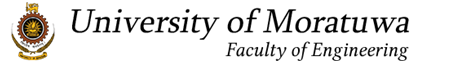 Approval for Paper Advertisements for the Postgraduate Programs[*Please indicate following tentative Date/ Dates in related to the Advertisement]Degree Program (s):Department (s):Intake(s): No.DescriptionDate/ DatesDate/ s of Publishing of Paper Advertisement/sApplication closing dateDate/s of InterviewingTabling at the PG BoSFaculty ApprovalSenate ApprovalCommencement of ProgramMake sure following documents are attached:Relevant page(s) of the bylaw which indicate the extended eligibility criteriaDraft paper advertisementDetails of Resource PersonsPrepared by: Make sure following documents are attached:Relevant page(s) of the bylaw which indicate the extended eligibility criteriaDraft paper advertisementDetails of Resource PersonsPrepared by: Make sure following documents are attached:Relevant page(s) of the bylaw which indicate the extended eligibility criteriaDraft paper advertisementDetails of Resource PersonsPrepared by: Make sure following documents are attached:Relevant page(s) of the bylaw which indicate the extended eligibility criteriaDraft paper advertisementDetails of Resource PersonsPrepared by: Course Coordinator:Date:Recommended by:Recommended by:Recommended by:Recommended by:Head of the Dept.:Date:Director/ PGS:Date:Dean/ Engineering:Date:Module CodeModule TitleResource Person(Name with Initials)Academic Qualifications(Only for External Resource Persons)Designation/ Official Address